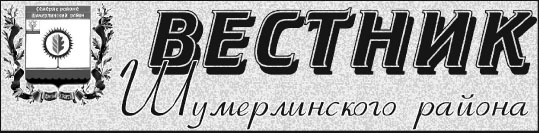  18.11.2021№ 63ПОСТАНОВЛЕНИЕАДМИНИСТРАЦИИ ШУМЕРЛИНСКОГО РАЙОНА18.11.2021  № 575Об утверждении Порядка разработки и утверждения бюджетного прогноза Шумерлинского муниципального округа  на долгосрочный периодВ соответствии со статьей 170.1 Бюджетного кодекса Российской Федерации, с Постановлением Кабинета Министров Чувашской Республики от 25.06.2015 № 230 "Об утверждении Порядка разработки и утверждения бюджетного прогноза Чувашской Республики на долгосрочный период",  руководствуясь Законом Чувашской Республики от 14.05.2021 года № 31 «О преобразовании муниципального образования Шумерлинского района Чувашской Республики и о внесении изменений в Закон Чувашской Республики «Об установлении границ муниципальных образований Чувашской Республики и наделении их статусом городского, сельского поселения, муниципального района и городского округа»администрация  Шумерлинского района Чувашской Республики постановляет:1. Утвердить прилагаемый Порядок разработки и утверждения бюджетного прогноза Шумерлинского муниципального округа на долгосрочный период.2. Признать утратившим силу постановление администрации Шумерлинского района от 23.11.2015 года № 616 «Об утверждении порядка разработки и утверждения бюджетного прогноза Шумерлинского района на долгосрочный период».3. Настоящее постановление вступает в силу после его официального опубликования в издании «Вестник Шумерлинского района» и подлежит размещению на официальном сайте Шумерлинского района в сети «Интернет».4. Контроль за исполнением настоящего постановления возложить на начальника финансового отдела администрации Шумерлинского района.И.о.главы администрации Шумерлинского района                                                                                                                                                              Т.А.КарагановаПриложениек постановлению администрации  Шумерлинского  районаот  18.11.2021 № 575Порядок разработки и утверждения бюджетного прогнозаШумерлинского муниципального округа Чувашской Республики на долгосрочный период1. Настоящий Порядок устанавливает порядок разработки и утверждения, период действия, а также требования к составу и содержанию бюджетного прогноза Шумерлинского муниципального округа Чувашской Республики на долгосрочный период (далее - Бюджетный прогноз).2. Разработка Бюджетного прогноза осуществляется Финансовым отделом администрации Шумерлинского муниципального округа Чувашской Республики (далее – Финансовый отдел) на основе прогноза социально-экономического развития Шумерлинского муниципального округа Чувашской Республики на долгосрочный период (далее - Долгосрочный прогноз), утверждаемого администрацией Шумерлинского муниципального округа  Чувашской Республики.3. Бюджетный прогноз разрабатывается каждые три года на срок, соответствующий периоду действия Долгосрочного прогноза, но не менее чем на 6 лет.В Бюджетный прогноз могут быть внесены изменения без продления периода его действия.Изменение Бюджетного прогноза осуществляется на основе:принятого Решения Собрания депутатов Шумерлинского муниципального округа Чувашской Республики о бюджете Шумерлинского муниципального округа Чувашской Республики на очередной финансовый год и плановый период;изменения Долгосрочного прогноза и (или) иных документов стратегического планирования, оказывающих влияние на формирование Бюджетного прогноза;изменения законодательства о налогах и сборах, условий осуществления межбюджетного регулирования.4. Бюджетный прогноз (проект Бюджетного прогноза, проект изменений Бюджетного прогноза) представляется Финансовым отделом в Собрание депутатов Шумерлинского муниципального округа Чувашской Республики в составе документов и материалов, подлежащих внесению в Собрание депутатов Шумерлинского муниципального округа Чувашской Республики одновременно с проектом Решения Собрания депутатов Шумерлинского муниципального округа о  бюджете Шумерлинского муниципального округа Чувашской Республики на очередной финансовый год и плановый период.5. Бюджетный прогноз содержит:основные итоги исполнения бюджета Шумерлинского муниципального округа Чувашской Республики, условия формирования Бюджетного прогноза в текущем периоде;цели, задачи и основные направления налоговой, бюджетной и долговой политики в долгосрочном периоде;прогноз основных характеристик бюджета Шумерлинского муниципального округа Чувашской Республики с учетом выбранного сценария, включающих в себя основные параметры по доходам (налоговым и неналоговым доходам, безвозмездным поступлениям), расходам, дефициту (профициту) бюджета Шумерлинского муниципального округа Чувашской Республики, сведения об объемах муниципального  долга;показатели финансового обеспечения муниципальных программ Шумерлинского муниципального округа Чувашской Республики на период их действия, спрогнозированные исходя из рассчитанной предельной величины расходов бюджета Шумерлинского муниципального округа Чувашской Республики в долгосрочном периоде, а также расходы на осуществление непрограммных направлений деятельности;анализ основных рисков, возникающих в процессе реализации различных сценариев Бюджетного прогноза, последствия наступления рискового события, описание основных факторов и угроз несбалансированности бюджета, системы мероприятий по профилактике бюджетных рисков.Бюджетный прогноз может включать иные параметры, необходимые для определения основных подходов к формированию бюджетной политики в долгосрочном периоде.6. Приложениями к Бюджетному прогнозу являются:прогноз основных характеристик бюджета Шумерлинского муниципального округа Чувашской Республики;показатели финансового обеспечения муниципальных программ Шумерлинского муниципального округа Чувашской Республики на период их действия.7. В целях формирования Бюджетного прогноза (проекта изменений Бюджетного прогноза) Управление сельского хозяйства, экономики, земельных и имущественных отношений Шумерлинского муниципального округа Чувашской Республики:до 25 октября  текущего финансового года направляет в Финансовый отдел параметры Долгосрочного прогноза (изменения Долгосрочного прогноза) и пояснительную записку к ним;не позднее 25 октября текущего финансового года подготавливает проект постановления администрации Шумерлинского муниципального округа Чувашской Республики об утверждении Долгосрочного прогноза (изменений Долгосрочного прогноза) и представляет его для утверждения в администрацию Шумерлинского муниципального округа Чувашской Республики.8. Финансовый отдел:до 30 октября текущего финансового года направляет в администрацию Шумерлинского муниципального округа Чувашской Республики Бюджетный прогноз (проект Бюджетного прогноза, проект изменений Бюджетного прогноза) в составе документов и материалов к проекту Решения Собрания депутатов Шумерлинского муниципального округа Чувашской Республики о бюджете Шумерлинского муниципального округа Чувашской Республики на очередной финансовый год и плановый период;в срок, не превышающий двух месяцев со дня официального опубликования Решения Собрания депутатов Шумерлинского муниципального округа Чувашской Республики о  бюджете Шумерлинского муниципального округа Чувашской Республики на очередной финансовый год и плановый период, разрабатывает проект постановления администрации Шумерлинского муниципального округа Чувашской Республики об утверждении Бюджетного прогноза (изменений Бюджетного прогноза) Шумерлинского муниципального округа Чувашской Республики на долгосрочный период и вносит на рассмотрение администрации Шумерлинского муниципального округа Чувашской Республики.9. В целях обеспечения открытости и доступности информации об основных положениях документов стратегического планирования проект Бюджетного прогноза (проект изменений Бюджетного прогноза) проходит общественное обсуждение.Проект Бюджетного прогноза (проект изменений Бюджетного прогноза) подлежит размещению на официальном сайте Шумерлинского муниципального округа Чувашской Республики на Портале органов власти Чувашской Республики (далее - официальный сайт Шумерлинского муниципального округа) в информационно-телекоммуникационной сети "Интернет" (далее - сеть "Интернет") в составе документов и материалов, представляемых на Собрание депутатов Шумерлинского муниципального округа одновременно с проектом решения Собрания депутатов Красноармейского района Чувашской Республики о бюджете Шумерлинского муниципального округа Чувашской Республики на очередной финансовый год (на очередной финансовый год и плановый период), не позднее 1 ноября текущего финансового года.Одновременно Финансовый отдел размещает уведомление об обсуждении проекта Бюджетного прогноза (проекта изменений Бюджетного прогноза) на официальном сайте Шумерлинского муниципального округа в сети "Интернет".Срок приема предложений к проекту Бюджетного прогноза (проекту изменений Бюджетного прогноза) от заинтересованных лиц устанавливается Финансовым отделом в уведомлении об обсуждении данного проекта. Указанный срок не может быть меньше семи календарных дней с даты размещения уведомления на официальном сайте Шумерлинского муниципального округа в сети "Интернет".Финансовый отдел в течение пяти календарных дней рассматривает поступившие предложения и оформляет протокол по результатам общественного обсуждения проекта Бюджетного прогноза (проекта изменений Бюджетного прогноза) (далее - протокол), в котором указываются:поступившие от заинтересованных лиц предложения к проекту Бюджетного прогноза (проекту изменений Бюджетного прогноза);результаты рассмотрения финансовым отделом поступивших предложений.Протокол подписывается начальником финансового отдела администрации Шумерлинского муниципального округа Чувашской Республики, размещается на официальном сайте Шумерлинского муниципального округа в сети "Интернет" и передается в составе материалов к проекту постановления администрации Шумерлинского муниципального округа об утверждении Бюджетного прогноза (изменений Бюджетного прогноза) на долгосрочный период в администрацию Шумерлинского муниципального округа Чувашской Республики. Вестник Шумерлинского  района ЧРтир. 500 экзг. Шумерля , ул. Октябрьская - 24                           e-mail: shumer@cap.ru                                           Номер сверстан  в отделе информационного и   правового обеспечения администрации Шумерлинского района ЧР